.Intro:	32 counts (17 secs)S1:  HEEL TOE STRUT, TAP TAP, BACK, HEEL, STOMP RECOVER TOGETHER, STOMP RECOVER TOGETHER TOUCHS2:  HEEL TOE STRUT, TAP TAP, BACK, HEEL, STOMP RECOVER TOGETHER, STOMP RECOVER TOGETHER STOMPS3:  SIDE ROCK, BEHIND SIDE CROSS, OUT, OUT, BEHIND & CROSS SHUFFLES4:  ¼, STEP TURN STEP, FULL TURN, ROCKING CHAIR, STOMPEnding:  On wall 10 after count 32 turn to face front.DEDICATED TO ANTHONY & MICHAEL, THE WILD HORSES CLUB, FRANCE & IN MEMORY OF VIRGILE PORCHER & MY BROTHER IN LAW GERRY GALLAGHERTHANK YOU TO JANICE RICHARDS & GEMMA HAILLE FOR SUGGESTING THE MUSICContact Site : www.maggieg.co.ukGerry's Reel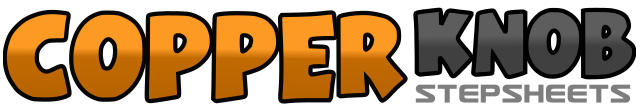 .......Count:32Wall:4Level:High Improver.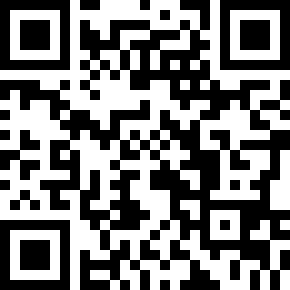 Choreographer:Maggie Gallagher (UK) - January 2016Maggie Gallagher (UK) - January 2016Maggie Gallagher (UK) - January 2016Maggie Gallagher (UK) - January 2016Maggie Gallagher (UK) - January 2016.Music:Gerry's Reel - The Corrs : (amazon)Gerry's Reel - The Corrs : (amazon)Gerry's Reel - The Corrs : (amazon)Gerry's Reel - The Corrs : (amazon)Gerry's Reel - The Corrs : (amazon)........1&2Tap right heel forward, Tap ball of right, Drop right heel&3&4Tap left toe twice behind right, Step back on left, Tap right heel forward5&6Stomp right over left, Recover onto left, Step right next to left&7&8Stomp left over right, Recover onto right, Step left next to right, Touch right next to left1&2Tap right heel forward, Tap ball of right, Drop right heel&3&4Tap left toe twice behind right, Step back on left, Tap right heel forward5&6Stomp right over left, Recover onto left, Step right next to left&7&8Stomp left over right, Recover onto right, Step left next to right, Stomp right across left (weight on right)1-2Rock left to left side, Recover on right3&4Cross left behind right, Step right to right side, Cross left over right&5-6Jump out right, Jump out left, Cross right behind left&7&8Ball step left to left side, Cross right over left, Step left to left side, Cross right over left1-2&3¼ left stepping forward on left, Step forward right, ½ pivot left, Step forward on right4-5½ right stepping back on left, ½ right stepping forward on right  (option: Walk left, Walk right)6&7&8Rock forward on left, Recover on right, Rock back on left, Recover on right, Stomp forward on left